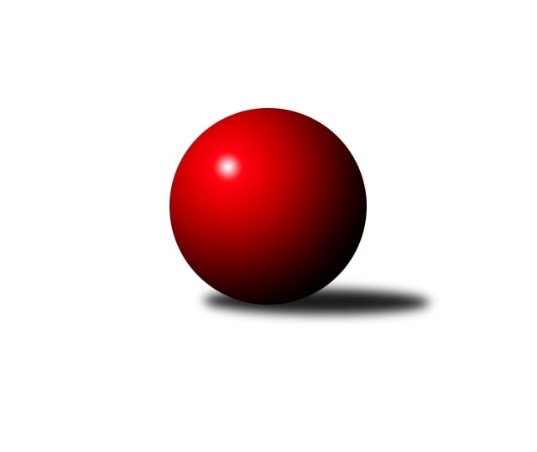 Č.19Ročník 2018/2019	15.8.2024 Krajská soutěž Vysočiny B 2018/2019Statistika 19. kolaTabulka družstev:		družstvo	záp	výh	rem	proh	skore	sety	průměr	body	plné	dorážka	chyby	1.	TJ Start Jihlava C	17	12	1	4	65.0 : 37.0 	(76.0 : 60.0)	1551	25	1116	435	38.1	2.	TJ Třebíč D	17	12	0	5	64.0 : 38.0 	(80.0 : 56.0)	1642	24	1140	501	31	3.	TJ Spartak Velké Meziříčí A	17	10	0	7	56.0 : 46.0 	(76.5 : 59.5)	1637	20	1142	494	28.2	4.	KK SCI Jihlava	17	9	0	8	62.0 : 40.0 	(69.0 : 67.0)	1633	18	1144	488	32.4	.	o udržení					 	()						5.	TJ Nové Město na Moravě C	16	6	0	10	41.0 : 55.0 	(60.0 : 68.0)	1539	12	1112	428	42.1	6.	TJ BOPO Třebíč C	15	5	1	9	35.0 : 55.0 	(57.5 : 62.5)	1525	11	1092	433	52	7.	TJ Spartak Velké Meziříčí B	15	2	0	13	19.0 : 71.0 	(37.0 : 83.0)	1478	4	1071	406	47.9Tabulka doma:		družstvo	záp	výh	rem	proh	skore	sety	průměr	body	maximum	minimum	1.	TJ Start Jihlava C	9	7	0	2	38.0 : 16.0 	(44.5 : 27.5)	1564	14	1628	1443	2.	TJ Spartak Velké Meziříčí A	8	6	0	2	30.0 : 18.0 	(39.5 : 24.5)	1656	12	1761	1585	3.	TJ Třebíč D	9	6	0	3	33.0 : 21.0 	(41.0 : 31.0)	1690	12	1795	1611	4.	KK SCI Jihlava	8	4	0	4	30.0 : 18.0 	(32.0 : 32.0)	1669	8	1733	1616	.	o udržení					 	()					5.	TJ BOPO Třebíč C	8	4	1	3	26.0 : 22.0 	(39.0 : 25.0)	1482	9	1579	1365	6.	TJ Nové Město na Moravě C	8	4	0	4	25.0 : 23.0 	(34.5 : 29.5)	1620	8	1658	1571	7.	TJ Spartak Velké Meziříčí B	7	1	0	6	11.0 : 31.0 	(19.0 : 37.0)	1576	2	1605	1501Tabulka venku:		družstvo	záp	výh	rem	proh	skore	sety	průměr	body	maximum	minimum	1.	TJ Třebíč D	8	6	0	2	31.0 : 17.0 	(39.0 : 25.0)	1643	12	1817	1527	2.	TJ Start Jihlava C	8	5	1	2	27.0 : 21.0 	(31.5 : 32.5)	1562	11	1772	1377	3.	KK SCI Jihlava	9	5	0	4	32.0 : 22.0 	(37.0 : 35.0)	1608	10	1727	1502	4.	TJ Spartak Velké Meziříčí A	9	4	0	5	26.0 : 28.0 	(37.0 : 35.0)	1644	8	1748	1543	.	o udržení					 	()					5.	TJ Nové Město na Moravě C	8	2	0	6	16.0 : 32.0 	(25.5 : 38.5)	1512	4	1608	1360	6.	TJ BOPO Třebíč C	7	1	0	6	9.0 : 33.0 	(18.5 : 37.5)	1539	2	1607	1433	7.	TJ Spartak Velké Meziříčí B	8	1	0	7	8.0 : 40.0 	(18.0 : 46.0)	1473	2	1590	1186Tabulka podzimní části:		družstvo	záp	výh	rem	proh	skore	sety	průměr	body	doma	venku	1.	TJ Třebíč D	9	8	0	1	43.0 : 11.0 	(50.0 : 22.0)	1644	16 	5 	0 	0 	3 	0 	1	2.	KK SCI Jihlava	10	7	0	3	42.0 : 18.0 	(47.0 : 33.0)	1675	14 	3 	0 	2 	4 	0 	1	3.	TJ Spartak Velké Meziříčí A	9	6	0	3	34.0 : 20.0 	(44.5 : 27.5)	1644	12 	3 	0 	1 	3 	0 	2	4.	TJ Start Jihlava C	9	5	1	3	27.0 : 27.0 	(29.0 : 43.0)	1521	11 	3 	0 	1 	2 	1 	2	.	o udržení					 	()		 	 	 	 	 	 		5.	TJ BOPO Třebíč C	10	3	1	6	21.0 : 39.0 	(36.5 : 43.5)	1506	7 	2 	1 	2 	1 	0 	4	6.	TJ Nové Město na Moravě C	10	2	0	8	20.0 : 40.0 	(36.0 : 44.0)	1516	4 	2 	0 	3 	0 	0 	5	7.	TJ Spartak Velké Meziříčí B	9	1	0	8	11.0 : 43.0 	(21.0 : 51.0)	1529	2 	0 	0 	5 	1 	0 	3Tabulka jarní části:		družstvo	záp	výh	rem	proh	skore	sety	průměr	body	doma	venku	1.	TJ Start Jihlava C	8	7	0	1	38.0 : 10.0 	(47.0 : 17.0)	1664	14 	4 	0 	1 	3 	0 	0 	2.	TJ Spartak Velké Meziříčí A	8	4	0	4	22.0 : 26.0 	(32.0 : 32.0)	1653	8 	3 	0 	1 	1 	0 	3 	3.	TJ Třebíč D	8	4	0	4	21.0 : 27.0 	(30.0 : 34.0)	1655	8 	1 	0 	3 	3 	0 	1 	4.	KK SCI Jihlava	7	2	0	5	20.0 : 22.0 	(22.0 : 34.0)	1611	4 	1 	0 	2 	1 	0 	3 	.	o udržení					 	()		 	 	 	 	 	 	 	5.	TJ Nové Město na Moravě C	6	4	0	2	21.0 : 15.0 	(24.0 : 24.0)	1578	8 	2 	0 	1 	2 	0 	1 	6.	TJ BOPO Třebíč C	5	2	0	3	14.0 : 16.0 	(21.0 : 19.0)	1563	4 	2 	0 	1 	0 	0 	2 	7.	TJ Spartak Velké Meziříčí B	6	1	0	5	8.0 : 28.0 	(16.0 : 32.0)	1442	2 	1 	0 	1 	0 	0 	4 Zisk bodů pro družstvo:		jméno hráče	družstvo	body	zápasy	v %	dílčí body	sety	v %	1.	Katka Moravcová 	TJ Nové Město na Moravě C 	12	/	15	(80%)	21.5	/	30	(72%)	2.	Jiří Chalupa 	KK SCI Jihlava  	12	/	16	(75%)	22	/	32	(69%)	3.	Jiří Starý 	TJ Spartak Velké Meziříčí A 	11	/	14	(79%)	22	/	28	(79%)	4.	Bohumil Lavický 	TJ Spartak Velké Meziříčí A 	10	/	14	(71%)	19	/	28	(68%)	5.	Libor Nováček 	TJ Třebíč D 	10	/	15	(67%)	21	/	30	(70%)	6.	Svatopluk Birnbaum 	KK SCI Jihlava  	10	/	15	(67%)	16	/	30	(53%)	7.	Jiří Cháb st.	TJ Start Jihlava C 	9	/	15	(60%)	17	/	30	(57%)	8.	Robert Birnbaum 	KK SCI Jihlava  	8	/	13	(62%)	11	/	26	(42%)	9.	Zdeněk Toman 	TJ Třebíč D 	7	/	8	(88%)	12	/	16	(75%)	10.	Vladimír Dočekal 	KK SCI Jihlava  	7	/	10	(70%)	9	/	20	(45%)	11.	Tomáš Brátka 	TJ Třebíč D 	7	/	11	(64%)	13	/	22	(59%)	12.	Petr Picmaus 	TJ Třebíč D 	7	/	11	(64%)	13	/	22	(59%)	13.	Miroslav Matějka 	KK SCI Jihlava  	7	/	13	(54%)	10	/	26	(38%)	14.	Jaroslav Mátl 	TJ Spartak Velké Meziříčí B 	7	/	14	(50%)	12	/	28	(43%)	15.	Vendula Pospíchalová 	TJ Start Jihlava C 	6	/	7	(86%)	12	/	14	(86%)	16.	Martin Michal 	TJ Třebíč D 	6	/	10	(60%)	14	/	20	(70%)	17.	Zdeněk Kováč 	TJ Spartak Velké Meziříčí A 	6	/	10	(60%)	13	/	20	(65%)	18.	Jan Mička 	TJ Spartak Velké Meziříčí A 	6	/	10	(60%)	12	/	20	(60%)	19.	Dominika Štarková 	TJ BOPO Třebíč C 	6	/	12	(50%)	13	/	24	(54%)	20.	Libuše Kuběnová 	TJ Nové Město na Moravě C 	6	/	15	(40%)	11	/	30	(37%)	21.	Petr Hlaváček 	TJ Start Jihlava C 	5	/	7	(71%)	10	/	14	(71%)	22.	Martin Kantor 	TJ BOPO Třebíč C 	5	/	10	(50%)	13	/	20	(65%)	23.	Jiří Frantík 	TJ BOPO Třebíč C 	5	/	13	(38%)	11.5	/	26	(44%)	24.	Zdeňka Kolářová 	TJ BOPO Třebíč C 	5	/	14	(36%)	11	/	28	(39%)	25.	Miroslav Berka 	TJ Start Jihlava C 	4	/	6	(67%)	9	/	12	(75%)	26.	Antonín Kestler 	TJ Start Jihlava C 	4	/	8	(50%)	6.5	/	16	(41%)	27.	Sebastián Zavřel 	TJ Start Jihlava C 	3	/	4	(75%)	4	/	8	(50%)	28.	Josef Lavický 	TJ Spartak Velké Meziříčí B 	3	/	5	(60%)	4	/	10	(40%)	29.	Radek Horký 	TJ Nové Město na Moravě C 	3	/	7	(43%)	7	/	14	(50%)	30.	Anna Sedláková 	TJ BOPO Třebíč C 	3	/	9	(33%)	7	/	18	(39%)	31.	Nikola Vestfálová 	TJ Start Jihlava C 	2	/	4	(50%)	4	/	8	(50%)	32.	Aneta Berounová 	TJ Třebíč D 	2	/	6	(33%)	4	/	12	(33%)	33.	Dušan Kamenský 	TJ Spartak Velké Meziříčí B 	2	/	7	(29%)	6	/	14	(43%)	34.	Jozef Lovíšek 	TJ Nové Město na Moravě C 	2	/	7	(29%)	4.5	/	14	(32%)	35.	Petra Svobodová 	TJ Nové Město na Moravě C 	2	/	8	(25%)	6	/	16	(38%)	36.	Miluše Svobodová 	TJ Nové Město na Moravě C 	2	/	9	(22%)	7	/	18	(39%)	37.	Kateřina Mičková 	TJ Spartak Velké Meziříčí A 	2	/	9	(22%)	6	/	18	(33%)	38.	František Korydek 	TJ Spartak Velké Meziříčí A 	2	/	12	(17%)	8.5	/	24	(35%)	39.	Rudolf Krejska 	TJ Spartak Velké Meziříčí B 	2	/	13	(15%)	9	/	26	(35%)	40.	Gabriela Malá 	TJ BOPO Třebíč C 	1	/	2	(50%)	2	/	4	(50%)	41.	Miloslav Toman 	TJ Třebíč D 	1	/	2	(50%)	2	/	4	(50%)	42.	Vladimír Bartoš 	TJ Nové Město na Moravě C 	1	/	2	(50%)	1	/	4	(25%)	43.	Hana Dinnebierová 	TJ Start Jihlava C 	1	/	4	(25%)	2	/	8	(25%)	44.	Marta Tkáčová 	TJ Start Jihlava C 	1	/	9	(11%)	3.5	/	18	(19%)	45.	Jiří Pavlas 	TJ Třebíč D 	0	/	5	(0%)	1	/	10	(10%)	46.	František Lavický 	TJ Spartak Velké Meziříčí B 	0	/	15	(0%)	2	/	30	(7%)Průměry na kuželnách:		kuželna	průměr	plné	dorážka	chyby	výkon na hráče	1.	TJ Třebíč, 1-4	1640	1154	486	34.7	(410.2)	2.	TJ Start Jihlava, 1-2	1598	1135	462	39.8	(399.5)	3.	TJ Nové Město n.M., 1-2	1587	1122	464	35.1	(396.8)	4.	TJ Bopo Třebíč, 1-2	1482	1075	407	54.7	(370.5)	5.	- volno -, 1-4	0	0	0	0.0	(0.0)Nejlepší výkony na kuželnách:TJ Třebíč, 1-4TJ Třebíč D	1795	9. kolo	Libor Nováček 	TJ Třebíč D	483	9. koloTJ Start Jihlava C	1772	15. kolo	Bohumil Lavický 	TJ Spartak Velké Meziříčí A	465	13. koloTJ Spartak Velké Meziříčí A	1761	15. kolo	Zdeněk Toman 	TJ Třebíč D	463	11. koloTJ Spartak Velké Meziříčí A	1748	11. kolo	Bohumil Lavický 	TJ Spartak Velké Meziříčí A	463	15. koloTJ Třebíč D	1738	4. kolo	Petr Hlaváček 	TJ Start Jihlava C	461	15. koloKK SCI Jihlava 	1727	17. kolo	Jiří Starý 	TJ Spartak Velké Meziříčí A	459	11. koloTJ Třebíč D	1725	7. kolo	Libor Nováček 	TJ Třebíč D	458	12. koloTJ Třebíč D	1724	2. kolo	Vendula Pospíchalová 	TJ Start Jihlava C	457	15. koloTJ Spartak Velké Meziříčí A	1723	4. kolo	Tomáš Brátka 	TJ Třebíč D	454	16. koloTJ Třebíč D	1716	12. kolo	Jaroslav Mátl 	TJ Spartak Velké Meziříčí B	453	16. koloTJ Start Jihlava, 1-2TJ Třebíč D	1817	10. kolo	Libor Nováček 	TJ Třebíč D	481	10. koloKK SCI Jihlava 	1733	2. kolo	Jiří Chalupa 	KK SCI Jihlava 	465	10. koloTJ Spartak Velké Meziříčí A	1711	18. kolo	Tomáš Brátka 	TJ Třebíč D	462	10. koloKK SCI Jihlava 	1686	4. kolo	Jiří Chalupa 	KK SCI Jihlava 	458	18. koloTJ Spartak Velké Meziříčí A	1685	8. kolo	Svatopluk Birnbaum 	KK SCI Jihlava 	453	11. koloKK SCI Jihlava 	1682	18. kolo	Bohumil Lavický 	TJ Spartak Velké Meziříčí A	450	8. koloKK SCI Jihlava 	1680	14. kolo	Jiří Chalupa 	KK SCI Jihlava 	449	11. koloKK SCI Jihlava 	1671	11. kolo	Zdeněk Toman 	TJ Třebíč D	449	10. koloTJ Start Jihlava C	1667	16. kolo	Svatopluk Birnbaum 	KK SCI Jihlava 	448	18. koloKK SCI Jihlava 	1655	10. kolo	Zdeněk Kováč 	TJ Spartak Velké Meziříčí A	445	18. koloTJ Nové Město n.M., 1-2KK SCI Jihlava 	1703	3. kolo	Katka Moravcová 	TJ Nové Město na Moravě C	455	18. koloTJ Třebíč D	1682	14. kolo	Katka Moravcová 	TJ Nové Město na Moravě C	448	19. koloTJ Nové Město na Moravě C	1658	18. kolo	Svatopluk Birnbaum 	KK SCI Jihlava 	447	3. koloTJ Nové Město na Moravě C	1645	10. kolo	Katka Moravcová 	TJ Nové Město na Moravě C	445	14. koloTJ Nové Město na Moravě C	1642	14. kolo	Katka Moravcová 	TJ Nové Město na Moravě C	444	10. koloTJ Nové Město na Moravě C	1640	19. kolo	Jiří Chalupa 	KK SCI Jihlava 	443	3. koloTJ Start Jihlava C	1617	8. kolo	Jan Mička 	TJ Spartak Velké Meziříčí A	439	10. koloTJ Nové Město na Moravě C	1614	8. kolo	Katka Moravcová 	TJ Nové Město na Moravě C	434	8. koloTJ Nové Město na Moravě C	1606	2. kolo	Libuše Kuběnová 	TJ Nové Město na Moravě C	428	14. koloTJ Spartak Velké Meziříčí A	1602	10. kolo	Petr Picmaus 	TJ Třebíč D	427	14. koloTJ Bopo Třebíč, 1-2TJ Spartak Velké Meziříčí A	1631	5. kolo	Jiří Starý 	TJ Spartak Velké Meziříčí A	434	5. koloTJ BOPO Třebíč C	1579	17. kolo	Martin Kantor 	TJ BOPO Třebíč C	415	17. koloTJ Třebíč D	1537	3. kolo	Katka Moravcová 	TJ Nové Město na Moravě C	413	15. koloTJ BOPO Třebíč C	1522	9. kolo	Libor Nováček 	TJ Třebíč D	409	3. koloTJ Nové Město na Moravě C	1516	15. kolo	Svatopluk Birnbaum 	KK SCI Jihlava 	409	12. koloTJ BOPO Třebíč C	1504	12. kolo	Martin Michal 	TJ Třebíč D	409	3. koloKK SCI Jihlava 	1502	12. kolo	Martin Kantor 	TJ BOPO Třebíč C	408	12. koloTJ Spartak Velké Meziříčí B	1499	17. kolo	Martin Kantor 	TJ BOPO Třebíč C	407	9. koloTJ BOPO Třebíč C	1499	1. kolo	Katka Moravcová 	TJ Nové Město na Moravě C	405	9. koloTJ BOPO Třebíč C	1497	15. kolo	Bohumil Lavický 	TJ Spartak Velké Meziříčí A	405	5. kolo- volno -, 1-4Četnost výsledků:	6.0 : 0.0	10x	5.0 : 1.0	13x	4.0 : 2.0	9x	3.0 : 3.0	1x	2.0 : 4.0	10x	1.0 : 5.0	9x	0.0 : 6.0	5x